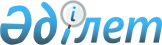 О внесении изменения в решение акима Федоровского района от 6 марта 2014 года № 5 "Об образовании избирательных участков на территории Федоровского района"
					
			Утративший силу
			
			
		
					Решение акима Федоровского района Костанайской области от 27 марта 2017 года № 4. Зарегистрировано Департаментом юстиции Костанайской области 28 апреля 2017 года № 7016. Утратило силу решением акима Федоровского района Костанайской области от 21 мая 2018 года № 2
      Сноска. Утратило силу решением акима Федоровского района Костанайской области от 21.05.2018 № 2 (вводится в действие по истечении десяти календарных дней после дня его первого официального опубликования).
      В соответствии с пунктом 1 статьи 23 Конституционного Закона Республики Казахстан от 28 сентября 1995 года "О выборах в Республике Казахстан", РЕШИЛ:
      1. Внести в решение акима Федоровского района от 6 марта 2014 года № 5 "Об образовании избирательных участков на территории Федоровского района" (зарегистрировано в Реестре государственной регистрации нормативных правовых актов за № 4507, опубликовано 3 апреля 2014 года в районной газете "Федоровские новости") следующее изменение: подпункт 39) изложить в следующей редакции:
      "Избирательный участок № 834 В границах: села Курское".
      2. Контроль за исполнением настоящего решения возложить на руководителя государственного учреждения "Аппарат акима Федоровского района".
      3. Настоящее решение вводится в действие по истечении десяти календарных дней после дня его первого официального опубликования.
      СОГЛАСОВАНО
      Председатель
      Федоровской районной
      избирательной комиссии
      _________________ А. Оспанова
					© 2012. РГП на ПХВ «Институт законодательства и правовой информации Республики Казахстан» Министерства юстиции Республики Казахстан
				
      Аким района

Т. Исабаев
